19 October 2020FOR THE ATTENTION OF ALL FAMILIES OF STUDENTS OF ALSDear FamiliesRef: Confirmed case of COVID-19 at ALS (Zone 2, Bus 3 Transport Route)We have been advised by Public Health England that there is a confirmed case of COVID-19 within our school community.I would like to take time to reassure you that we have taken all necessary actions since hearing this information to keep all children at our school as safe as possible. The children and staff affected are now self-isolating for 14 days, and the bus has been cleaned appropriately.How to stop COVID-19 spreadingThere are things you can do to help reduce the risk of you and anyone you live with getting ill with COVID-19:wash your hands with soap and water often – do this for at least 20 secondsuse hand sanitiser gel if soap and water are not availablewash your hands as soon as you get homecover your mouth and nose with a tissue or your sleeve (not your hands) when you cough or sneezeput used tissues in the bin immediately and wash your hands afterwardsFurther InformationFurther information is available at https://www.nhs.uk/conditions/coronavirus-covid-19/Symptoms of COVID 19The most common symptoms of coronavirus (COVID-19) are recent onset of:new continuous cough and/orhigh temperature and/ora loss of, or change in, normal sense of taste or smell (anosmia)For most people, coronavirus (COVID-19) will be a mild illness.If your child does develop symptoms, you can seek advice from NHS 111 at https://www.nhs.uk/conditions/coronavirus-covid-19/check-if-you-have-coronavirus-symptoms/or by phoning 119. Yours faithfully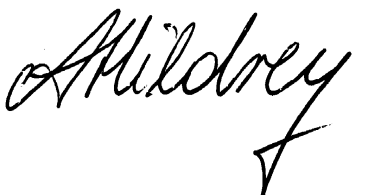 Mrs A Hildrey
Headteacher